FNS-191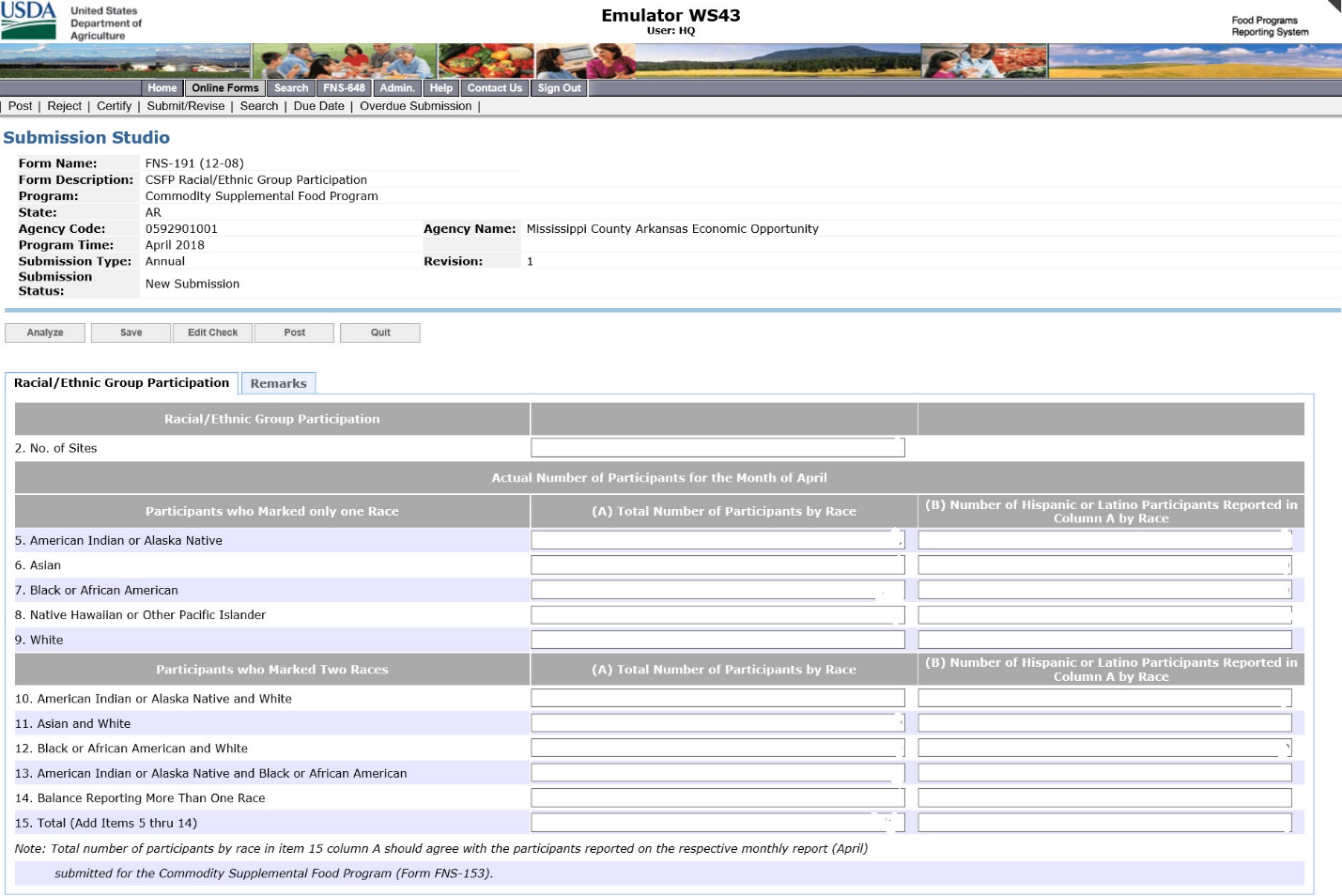 